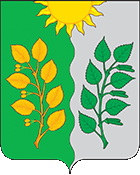 СОБРАНИЕ ПРЕДСТАВИТЕЛЕЙ СЕЛЬСКОГО ПОСЕЛЕНИЯ Сухая Вязовка муниципального района Волжский Самарской областиЧЕТВЁРТОГО  созываРЕШЕНИЕот 19 февраля 2021 года                                                                            №  8а			О соглашении передачи осуществления части полномочий по решению вопросов местного значения между Администрацией сельского поселения Сухая Вязовка муниципального района Волжский Самарской области и Администрацией муниципального района Волжский Самарской области         В соответствии с Бюджетным кодексом Российской Федерации, частью 4 статьи 15 Федерального закона от 06.10.2003 № 131-ФЗ «Об общих принципах организации местного самоуправления в Российской Федерации», Уставом сельского поселения Сухая Вязовка муниципального района Волжский Самарской области, Собрание Представителей сельского поселения Сухая Вязовка Волжского района Самарской области РЕШИЛО:         1. Передать муниципальному району Волжский Самарской области осуществление части полномочий местного значения сельского поселения Сухая Вязовка муниципального района Волжский Самарской области по вопросу:- участие в организации деятельности по накоплению (в том числе раздельному накоплению) и транспортированию твердых коммунальных отходов в части проведения работ по обустройству контейнерных площадок.2. Заключить соглашение с муниципального района Волжский Самарской области о передаче осуществления части полномочий по вопросам, указанным в п.1 данного Решения.         3. Подписание соглашения поручить Главе сельского поселения Сухая Вязовка муниципального района Волжский Самарской.Опубликовать настоящее Решение в газете «Вести сельского поселения Сухая Вязовка» и на официальном сайте администрации сельского поселения Сухая Вязовка.Настоящее Решение вступает в силу со дня его подписания.Глава сельского поселения Сухая Вязовка                                С.А. ПетроваПредседатель Собрания Представителейсельского поселения Сухая Вязовка                                           Н.А. Ганусевич 